فرم درخواست تمدید پاسپورت کانادایی    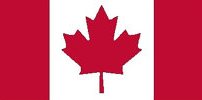 فرم درخواست تمدید پاسپورت کانادایی    فرم درخواست تمدید پاسپورت کانادایی    فرم درخواست تمدید پاسپورت کانادایی    فرم درخواست تمدید پاسپورت کانادایی    فرم درخواست تمدید پاسپورت کانادایی    اطلاعات شخصیاطلاعات شخصیاطلاعات شخصیاطلاعات شخصیاطلاعات شخصیاطلاعات شخصینام خانوادگینامنام و نام خانوادگی قبلی در صورت وجودتاریخ تولدمحل تولدشهر / کشورجنسیتزن □مرد □وضعیت تاهلوضعیت تاهلرنگ چشمرنگ موی فعلیقدبه سانتیمتروزنبه کیلوگرممجرد□  متاهل□  مطلقه□  بیوه□  نامزد□مجرد□  متاهل□  مطلقه□  بیوه□  نامزد□آدرس فعلی محل سکونت (ایران):شماره تلفن همراهشماره تلفن ثابتشماره تلفن محل کارآدرس ایمیلآدرس ایمیلآدرس ایمیلآیا مایل هستید پاسپورت قبلی به شما بازگردانده شود؟آیا مایل هستید پاسپورت قبلی به شما بازگردانده شود؟آیا مایل هستید پاسپورت قبلی به شما بازگردانده شود؟تاریخ موردنظر برای سفر به کاناداتاریخ موردنظر برای سفر به کاناداتاریخ موردنظر برای سفر به کانادابله□    خیر□بله□    خیر□بله□    خیر□اطلاعات شهروندی - مخصوص کسانی که از تاریخ 15 فوریه 1977 تا 16 آوریل 1988 در خارج از خاک کانادا به آمده اند.اطلاعات شهروندی - مخصوص کسانی که از تاریخ 15 فوریه 1977 تا 16 آوریل 1988 در خارج از خاک کانادا به آمده اند.اطلاعات شهروندی - مخصوص کسانی که از تاریخ 15 فوریه 1977 تا 16 آوریل 1988 در خارج از خاک کانادا به آمده اند.اطلاعات شهروندی - مخصوص کسانی که از تاریخ 15 فوریه 1977 تا 16 آوریل 1988 در خارج از خاک کانادا به آمده اند.اطلاعات شهروندی - مخصوص کسانی که از تاریخ 15 فوریه 1977 تا 16 آوریل 1988 در خارج از خاک کانادا به آمده اند.اطلاعات شهروندی - مخصوص کسانی که از تاریخ 15 فوریه 1977 تا 16 آوریل 1988 در خارج از خاک کانادا به آمده اند.آیا از طریق مهاجرت شهروند کانادا شده اید؟آیا از طریق مهاجرت شهروند کانادا شده اید؟آیا از طریق مهاجرت شهروند کانادا شده اید؟آیا لااقل یکی از والدینتان در کانادا به دنیا آمده است؟آیا لااقل یکی از والدینتان در کانادا به دنیا آمده است؟آیا لااقل یکی از والدینتان در کانادا به دنیا آمده است؟بله□    خیر□بله□    خیر□بله□    خیر□بله□    خیر□بله□    خیر□بله□    خیر□پاسپورت کانادایی فعلی شما کی صادر شده است؟پاسپورت کانادایی فعلی شما کی صادر شده است؟پاسپورت کانادایی فعلی شما کی صادر شده است؟اعتبار کلی پاسپورت شما چقدر است؟اعتبار کلی پاسپورت شما چقدر است؟اعتبار کلی پاسپورت شما چقدر است؟بعد از اول ژانویه 2007□    قبل از اول ژانویه 2007□بعد از اول ژانویه 2007□    قبل از اول ژانویه 2007□بعد از اول ژانویه 2007□    قبل از اول ژانویه 2007□پنج سال□   ده سال□پنج سال□   ده سال□پنج سال□   ده سال□در صورتیکه طی دو سال اخیر، آدرس محل سکونتتان تغییر کرده است، آدرس قبلی و تاریخ شروع و خاتمه اقامت در آنجا را شرح دهید.در صورتیکه طی دو سال اخیر، آدرس محل سکونتتان تغییر کرده است، آدرس قبلی و تاریخ شروع و خاتمه اقامت در آنجا را شرح دهید.در صورتیکه طی دو سال اخیر، آدرس محل سکونتتان تغییر کرده است، آدرس قبلی و تاریخ شروع و خاتمه اقامت در آنجا را شرح دهید.در صورتیکه طی دو سال اخیر، آدرس محل سکونتتان تغییر کرده است، آدرس قبلی و تاریخ شروع و خاتمه اقامت در آنجا را شرح دهید.در صورتیکه طی دو سال اخیر، آدرس محل سکونتتان تغییر کرده است، آدرس قبلی و تاریخ شروع و خاتمه اقامت در آنجا را شرح دهید.در صورتیکه طی دو سال اخیر، آدرس محل سکونتتان تغییر کرده است، آدرس قبلی و تاریخ شروع و خاتمه اقامت در آنجا را شرح دهید.در دو سال اخیر به چه فعالیتی مشغول بوده اید؟در دو سال اخیر به چه فعالیتی مشغول بوده اید؟در دو سال اخیر به چه فعالیتی مشغول بوده اید؟در دو سال اخیر به چه فعالیتی مشغول بوده اید؟در دو سال اخیر به چه فعالیتی مشغول بوده اید؟در دو سال اخیر به چه فعالیتی مشغول بوده اید؟تحصیل□    کار□    سایر موارد مانند خانه داری، بیکاری، بازنشستگی□تحصیل□    کار□    سایر موارد مانند خانه داری، بیکاری، بازنشستگی□تحصیل□    کار□    سایر موارد مانند خانه داری، بیکاری، بازنشستگی□تحصیل□    کار□    سایر موارد مانند خانه داری، بیکاری، بازنشستگی□تحصیل□    کار□    سایر موارد مانند خانه داری، بیکاری، بازنشستگی□تحصیل□    کار□    سایر موارد مانند خانه داری، بیکاری، بازنشستگی□نام محل کاریا تحصیلحوزه فعالیت کارییا رشته تحصیلیتاریخ شروعتاریخ خاتمهتلفنآدرساطلاعات معرف ها - لطفا مشخصات دو نفر از آشنایان خود را که نسبت خویشاوندی با شما نداشته باشند و لااقل دو سال از آشنایی ایشان با شما بگذرد و بتوانند هویت شما را تایید نمایند، ارائه دهید.اطلاعات معرف ها - لطفا مشخصات دو نفر از آشنایان خود را که نسبت خویشاوندی با شما نداشته باشند و لااقل دو سال از آشنایی ایشان با شما بگذرد و بتوانند هویت شما را تایید نمایند، ارائه دهید.اطلاعات معرف ها - لطفا مشخصات دو نفر از آشنایان خود را که نسبت خویشاوندی با شما نداشته باشند و لااقل دو سال از آشنایی ایشان با شما بگذرد و بتوانند هویت شما را تایید نمایند، ارائه دهید.اطلاعات معرف ها - لطفا مشخصات دو نفر از آشنایان خود را که نسبت خویشاوندی با شما نداشته باشند و لااقل دو سال از آشنایی ایشان با شما بگذرد و بتوانند هویت شما را تایید نمایند، ارائه دهید.اطلاعات معرف ها - لطفا مشخصات دو نفر از آشنایان خود را که نسبت خویشاوندی با شما نداشته باشند و لااقل دو سال از آشنایی ایشان با شما بگذرد و بتوانند هویت شما را تایید نمایند، ارائه دهید.اطلاعات معرف ها - لطفا مشخصات دو نفر از آشنایان خود را که نسبت خویشاوندی با شما نداشته باشند و لااقل دو سال از آشنایی ایشان با شما بگذرد و بتوانند هویت شما را تایید نمایند، ارائه دهید.نام خانوادگینامنسبت با شماآدرس آدرس آدرس 1.2.1.2.1.2.1.2.1.2.1.2.شماره تلفن همراهشماره تلفن ثابتمدت آشناییآدرس ایمیلآدرس ایمیلآدرس ایمیل1.2.1.2.1.2.1.2.1.2.1.2.اطلاعات تماس اضطراری - لطفا مشخصات یک نفر از نزدیکان خود را که معمولا با شما سفر نمی کند، در اختیار ما قرار دهید.اطلاعات تماس اضطراری - لطفا مشخصات یک نفر از نزدیکان خود را که معمولا با شما سفر نمی کند، در اختیار ما قرار دهید.اطلاعات تماس اضطراری - لطفا مشخصات یک نفر از نزدیکان خود را که معمولا با شما سفر نمی کند، در اختیار ما قرار دهید.اطلاعات تماس اضطراری - لطفا مشخصات یک نفر از نزدیکان خود را که معمولا با شما سفر نمی کند، در اختیار ما قرار دهید.اطلاعات تماس اضطراری - لطفا مشخصات یک نفر از نزدیکان خود را که معمولا با شما سفر نمی کند، در اختیار ما قرار دهید.اطلاعات تماس اضطراری - لطفا مشخصات یک نفر از نزدیکان خود را که معمولا با شما سفر نمی کند، در اختیار ما قرار دهید.نام خانوادگینامنسبت با شماآدرس ایمیلآدرس ایمیلآدرس ایمیلشماره تلفن همراهشماره تلفن ثابتآدرسآدرسآدرسآدرس